 N 12 Ա/Կ                              	               	          «_24___»         հունիս        2022 թ.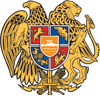 ՊՐՈՖԵՍՈՐԻ ԳԻՏԱԿԱՆ ԿՈՉՈՒՄՆԵՐ ՇՆՈՐՀԵԼՈՒ ՈՐՈՇՈՒՄՆԵՐԸ ՀԱՍՏԱՏԵԼՈՒ ԵՎ ՀԱՄԱՊԱՏԱՍԽԱՆ ԴԻՊԼՈՄՆԵՐՈՎ ԱՄՐԱԳՐԵԼՈՒ ՄԱՍԻՆՀամաձայն ՀՀ կառավարության 09.07.2001թ. հ. 615 որոշմամբ հաստատված <<ՀՀ գիտամանկավարժական կադրերին պրոֆեսորի և դոցենտի գիտական կոչումներ շնորհելու կարգի>> 5-րդ գլխի 12-րդ կետի և ՀՀ ԿԳՄՍ նախարարի 14.08.2019թ. հ. 31-Լ հրամանով հաստատված <<Հայաստանի Հանրապետության Բարձրագույն որակավորման կոմիտեի  կանոնադրության>> 3-րդ գլխի 11-րդ կետի 10) ենթակետի`Հաստատել և դիպլոմներով ամրագրելԽ. Աբովյանի անվան Հայկական պետական մանկավարժական համալսարանի գիտական խորհրդի 29.04.2022թ. հ. 7 որոշումը.1. Աշոտ Վոլոդյայի Գալստյանին		-	լեզվաբանությունմասնագիտությամբ պրոֆեսորի գիտական կոչում շնորհելու մասին:ՀՀ ԳԱԱ Ընդհանուր և անօրգանական քիմիայի ինստիտուտի գիտական խորհրդի 18.05.2022թ. հ. 5 որոշումը.1. Նշան Հովհաննեսի Զուլումյանին		-	քիմիամասնագիտությամբ պրոֆեսորի գիտական կոչում շնորհելու մասին:Վ. Բրյուսովի անվան պետական համալսարանի գիտական խորհրդի 29.04.2022թ. հ. 10 որոշումը.1. Տիգրան Սուրիկի Թորոսյանին		-	քաղաքագիտություն2. Հրանուշ Ժորայի Թովմասյանին		-	լեզվաբանությունմասնագիտությամբ պրոֆեսորի գիտական կոչում շնորհելու մասին:Հիմք. Գիտական խորհուրդների  որոշումները և ԲՈԿ-ի գիտական կոչումների հաստատման 24.06.2022թ. հ. 12 նիստի արձանագրությունը:ԿԱՐԵՆ ՔԵՌՅԱՆՀԱՅԱՍՏԱՆԻ ՀԱՆՐԱՊԵՏՈՒԹՅՈՒՆ ԲԱՐՁՐԱԳՈՒՅՆ ՈՐԱԿԱՎՈՐՄԱՆ ԿՈՄԻՏԵԻ ՆԱԽԱԳԱՀՀՐԱՄԱՆ